П Р И К А З                                                       с. Приветное    10 .03 .2023 г.                                                                                  №  58   о/дОб организации работы по введению комплексного учебного курса «Основы религиозных культур и светской этики»в МБОУ «Приветненская ОШ»              В соответствии с  письмом Минобрнауки РК 06.04.2015 №01-14/973 «Регламент выбора в образовательной организации одного из модулей комплексного учебного курса «Основы религиозных культур и светской этики» (ОРКСЭ),  с целью реализации права выбора родителями (законными представителями) одного из модулей комплексного учебного курса, ПРИКАЗЫВАЮ:1. Назначить ответственного за организацию и проведения выбора  родителями  (законными представителями) учащихся модулей комплексного учебного курса «Основы религиозных культур и светской  этики « на 2023-2024 уч.год заместителя директора по УВР Исмаилову Л.Б.2. Утвердить прилагаемый План мероприятий по обеспечению свободы выбора одного из модулей комплексного учебного курса «Основы религиозных культур и светской этики»  в МБОУ «Приветненская ОШ» (Приложение №1).3.Заместителю директора по УВР Исмаиловой Л.Б..:3.1. Обеспечить информационно-методическое сопровождение введения ОРКСЭ.3.2.Обеспечить  проведение  мониторинга  для отслеживания  хода  и результатов  реализации мероприятий по введению ОРКСЭ в  школе.3.3. Обеспечить прохождение курсов повышения квалификации педагогов, преподающих учебные модули комплексного учебного курса «Основы религиозных культур и светской этики».3.4.Создать необходимые условия  для введения  ОРКСЭ в образовательном учреждении.3.5. Организовать планомерную разъяснительную, информационную работу с родителями обучающихся по введению ОРКСЭ.4. Контроль за исполнением данного приказа оставляю за собой.  Директор                                                   Трофимович Л.А.  Ознакомлена:                                            Исмаилова Л.Б.                                                                            Приложение№ 1                                                                                                                       к приказу                                                                                            «Об организации работы по введению                                                                                          комплексного учебного курса                                                                                          «Основы религиозных культур и      светской этики»                                                                           в МБОУ «Приветненская ОШ»                                                                            от 10.03.2023г №        о/д	План мероприятийпо обеспечению свободы выбора одного из модулей комплексного учебного курса «Основы религиозных культур и светской этики»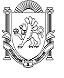 Муниципальное бюджетное общеобразовательное учреждение «Приветненская общеобразовательная школа»                                                Кировского района Республики Крым№МероприятияСрокиОтветственный1.Заседание МО учителей начальных классов по изучению Регламента выбора в образовательной организации одного из модулей комплексного учебного курса «ОРКСЭ»мартЗам. директора по УВР (ответственный за организацию и проведение выбора)2.Информирование родителей (законных представителей) о содержании образования по курсу ОРКСЭ и праве осуществлять свободный выбор модуля ОРКСЭ для изучения в 4 классемартЗам. директора по УВР Исмаилова Л.Б., классные руководители Манько И.А., Матузенко Н.А.3.Классное родительское собрание«Комплексный учебный курс «ОРКСЭ»мартДиректор, зам. директора по УВР Исмаилова Л.Б., классные руководители Манько И.А., Матузенко Н.А.4.Проведение опроса, анкетирование родителей о добровольном выборе модуля ОРКСЭмартклассные руководители Манько И.А., Матузенко Н.А.5.Культурно-просветительские беседы, тематические классные часыВ течение годаДиректор, зам. директора по УВР Исмаилова Л.Б., классные руководители Манько И.А., Матузенко Н.А.